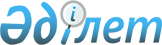 Об установлении ограничительных мероприятии в селе Новая Канайка Айыртауского сельского округа Уланского района
					
			Утративший силу
			
			
		
					Решение акима Айыртауского сельского округа Уланского района Восточно-Казахстанской области от 14 декабря 2015 года N 3. Зарегистрировано Департаментом юстиции Восточно-Казахстанской области 08 января 2016 года N 4316. Утратило силу - решением акима Айыртауского сельского округа Уланского района Восточно-Казахстанской области от 02 февраля 2016 года № 4      Сноска. Утратило силу - решением акима Айыртауского сельского округа Уланского района Восточно-Казахстанской области от 02.02.2016 № 4.

      Примечание РЦПИ.

      В тексте документа сохранена пунктуация и орфография оригинала.

      В соответствии с пунктом 2 статьи 35 Закона Республики Казахстан от 23 января 2001 года "О местном государственном управлении и самоуправлении в Республике Казахстан", подпунктом 7) статьи 10-1 Закона Республики Казахстан от 10 июля 2002 года "О ветеринарии", представлением руководителя государственного учреждения "Уланская районная территориальная инспекция комитета ветеринарного контроля и надзора Министерства сельского хозяйства Республики Казахстан" от 29 октября 2015 года № 403 аким Айыртауского сельского округа РЕШИЛ:

      1. Установить ограничительные мероприятия в селе Новая Канайка Айыртауского сельского округа Уланского района в связи с возникновением заболевания бруцеллеза крупно-рогатого скота.

      2. Рекомендовать заведующему ветеринарным пунктом Айыртауского сельского округа коммунального государственного предприятия "Ұлан мал дәрігері" (Т. Жеңісхан), организацию и проведение соответствующих мероприятий.

      3. Контроль за исполнением настоящего решения оставляю за собой.

      4. Данное решение вводится в действие по истечении десяти календарных дней после дня его первого официального опубликования.


					© 2012. РГП на ПХВ «Институт законодательства и правовой информации Республики Казахстан» Министерства юстиции Республики Казахстан
				
      Аким Айыртауского сельского округа 

С. Калелова 

      "СОГЛАСОВАНО"

      Руководитель государственного учреждения

      "Уланская районная территориальная инспекция

      Комитета ветеринарного контроля и надзора

      Министерства сельского хозяйства 

      Республики Казахстан"

 Б. Куреншинов 

      "14" декабря 2015 год

      Заведующий ветеринарным пунктом

      Айыртауского сельского округа 

Т. Жеңісхан

      "14" декабря 2015 год.
